Праздник Победы!      День Победы - это поистине народный, любимый, очень красивый и трогательный праздник, который, будем надеяться, будет жить вечно, так же как и память о Великой Победе. В этот день проходит  много мероприятий по всей стране.      Замещающие семьи Заиграевского района приняли активное участие в мероприятиях и акциях, посвящённых празднованию Дня Победы. Дети из приёмных семей стали участниками концертов, митингов в своих поселениях. Также почти каждая семья оформила в своих домах «Окна Победы».      С помощью такой акции семьи смогли почтить память героев, путем соединения таких добродетелей как семейные ценности, единство поколений, возможность провести праздник в кругу семьи, в том числе с лицами старшего поколения. Особенное внимание уделялось совместному оформлению окон  родителей с детьми. Все семьи  подошли к работе творчески, и при этом учитывали огромное уважение к памяти и подвигу советского народа в Великой Отечественной войне 1941-1945 гг.Зав. ССЗС Любовь Арапова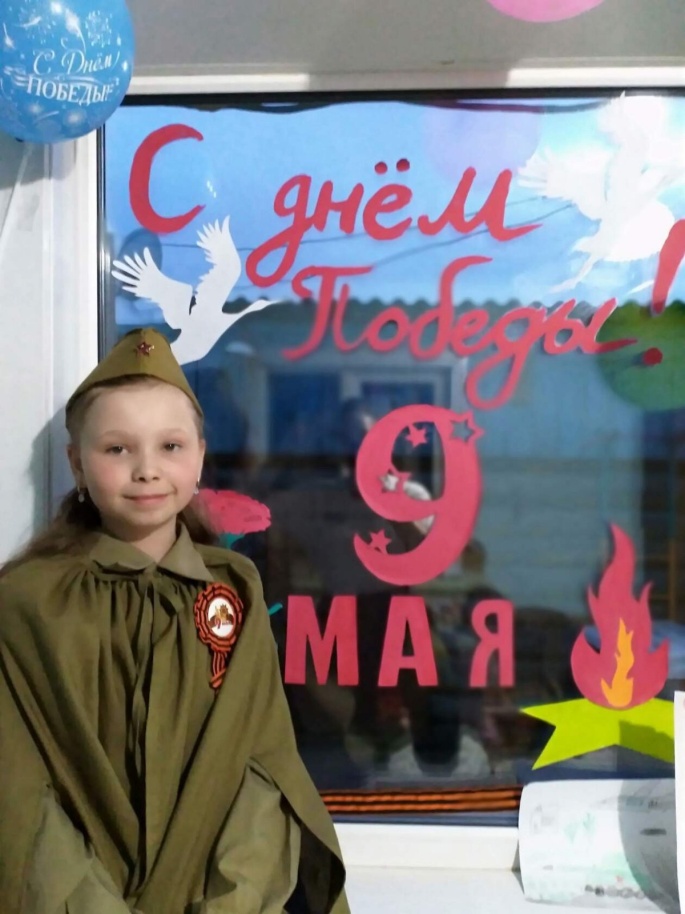 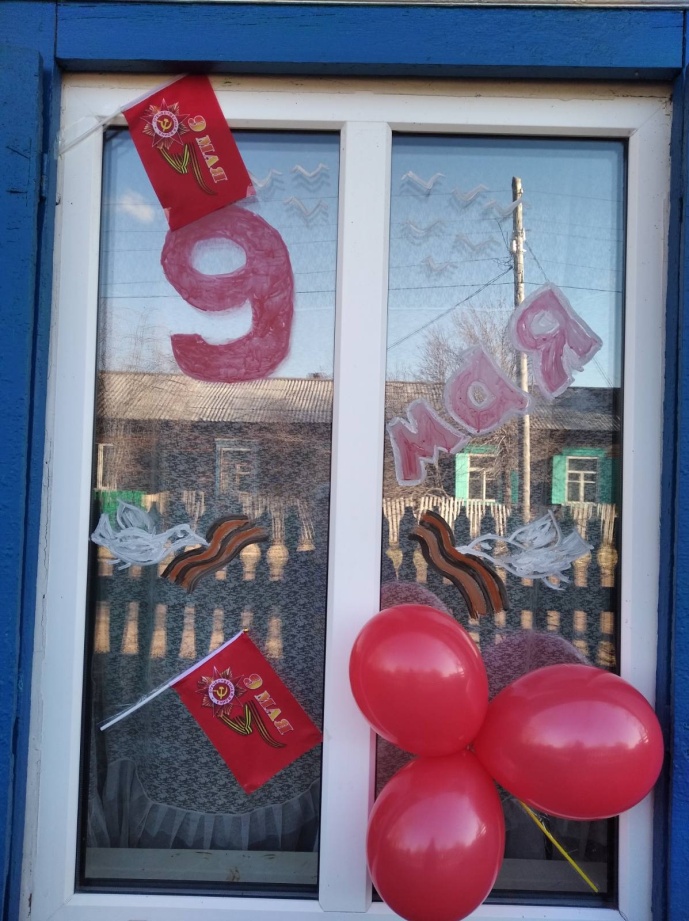 